	PAŃSTWOWA UCZELNIA ZAWODOWA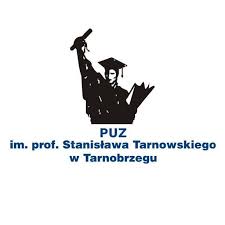 		im. prof. Stanisława Tarnowskiego			    w Tarnobrzegu	               ul. Sienkiewicza 50, 39-400 Tarnobrzeg			         Tel.  (15) 822 90 15Tarnobrzeg, dnia 22.06.2020 r.Znak sprawy R4/2020Zapytanie ofertowePostępowanie prowadzone w oparciu o art. 4 pkt. 8 ustawy z dnia 
Prawo zamówień publicznych 
/tj. Dz. U. z 2019 r. poz. 1843, ze zm./Zamówienia do 30 000 EuroZamawiający: Państwowa Uczelnia Zawodowa im. prof. Stanisława Tarnowskiego 
w TarnobrzeguAdres do korespondencji: 39-400 Tarnobrzeg ul. Sienkiewicza 50tel. (0-15) 822 90 15Zaprasza do złożenia ofert cenowych na zamówienie publiczne pn.:„Wykonanie i montaż pomostu technicznego do obsługi urządzeń klimatyzacyjnych zlokalizowanych na dachu budynku uczelni przy ul. Wyszyńskiego 10”Opis przedmiotu zamówienia oraz zapisy formalnePrzedmiotem zamówienia jest wykonanie i montaż pomostu technicznego do obsługi urządzeń klimatyzacyjnych zlokalizowanych na dachu budynku uczelni przy ul. Wyszyńskiego 10 w Tarnobrzegu. Przedmiot zamówienia winien być wykonany zgodnie z opisem technicznym i szkicami stanowiącymi załącznik nr 1 do niniejszego zapytania ofertowego.Kody zamówienia:Kod CPV 45000000-7 – Roboty budowlane45453000-7 – Roboty remontowe i renowacyjne	III. Inne postanowienia zapytania.Zamawiający zastrzega sobie, przy ocenie ofert, żądania udzielenia przez Wykonawców wyjaśnień dotyczących ich treści.Wyniki oceny ofert będą dostępne w siedzibie Zamawiającego oraz na stronie internetowej. Na wniosek Wykonawcy, Zamawiający ma obowiązek udostępnić protokół postępowania w terminie do 14 dni licząc od dnia wpływu wniosku do Zamawiającego.Wszelkie istotne postanowienia niniejszego postępowania znajdują się w projekcie umowy, stanowiącym załącznik nr 2 do zapytania ofertowego.   IV. Termin wykonania przedmiotu zamówienia i miejsce złożenia oferty i przyszłego przedmiotu zamówienia.Przedmiot zamówienia należy wykonać do 30 dni od dnia zawarcia umowy. Ofertę należy złożyć do dnia 07 lipca 2020 r., do godz. 10:00 poprzez operatora pocztowego na adres: Państwowa Uczelnia Zawodowa im. prof. Stanisława Tarnowskiego w Tarnobrzegu, ul. Sienkiewicza 50, 39-400 Tarnobrzeg lub poprzez pocztę elektroniczną na adres: zamowieniapubliczne@puz.tarnobrzeg.pl.V. Warunki udziału w postępowaniu. O udzielenie zamówienia mogą ubiegać się Wykonawcy, którzy: W całości akceptują treść niniejszego zapytania, łącznie z projektem umowy.Złożą w terminie ofertę.Posiadają wiedzę i doświadczenie do prawidłowego wykonania przedmiotu zamówienia.Spełniają istotne warunki zamówienia, które zostały określone w projekcie umowy, stanowiącym załącznik nr 2 do niniejszego zapytania ofertowego. VI. Dokumenty wymagane w celu potwierdzenia spełnienia warunków:Oświadczenia i dokumenty, jakie winny być przedłożone przez  Oferentów:Zamawiający nie wymaga przedstawienia dokumentów potwierdzających spełnienie warunków udziału w postępowaniu. Istotne warunki zamówienia określa projekt umowy stanowiący załącznik nr 2 do niniejszego zapytania ofertowego. VII. Opis sposobu przygotowania oferty:Wykonawca może złożyć tylko jedną ofertę. Oferta oraz pozostałe dokumenty, dla których Zamawiający określił wzory w formie załączników, winny być sporządzone zgodnie z tymi wzorami, co do treści oraz opisu kolumn i wierszy.Każdy dokument składający się na ofertę musi być czytelny.Oferta musi być podpisana przez Oferenta.Oferta musi być sporządzona w języku polskim.Ofertę można złożyć: w formie pisemnej w zapieczętowanej kopercie – w opakowaniu uniemożliwiającym odczytanie jego zawartości bez uszkodzenia tego opakowania. Opakowanie winno być oznaczone nazwą i adresem Wykonawcy, zaadresowane na adres:PAŃSTWOWA UCZELNIA ZAWODOWA IM. PROF. STANISŁAWA TARNOWSKIEGO 
W TARNOBRZEGUUL. HENRYKA SIENKIEWICZA 5039 – 400 TARNOBRZEG

z dopiskiem Oferta - Zapytanie ofertowe na „Wykonanie i montaż pomostu technicznego do obsługi urządzeń klimatyzacyjnych zlokalizowanych na dachu budynku uczelni przy ul. Wyszyńskiego 10”.w formie elektronicznej (format .jpg, .pdf) – ofertę wraz z wymaganymi załącznikami należy zescanować do formatu .jpg lub .pdf, a następnie załączyć do wiadomości mailowej W temacie wiadomości należy wpisać „Oferta –na wykonanie i montaż pomostu technicznego do obsługi urządzeń klimatyzacyjnych zlokalizowanych na dachu budynku uczelni przy ul. Wyszyńskiego 10”.Wyniki postępowania zostaną ogłoszone w siedzibie oraz na stronie internetowej ZamawiającegoZamawiający zastrzega sobie unieważnienie postępowania na każdym etapie jego trwania bez podania przyczyny.W przypadku unieważnienia postępowania Zamawiający nie ponosi kosztów przygotowania i złożenia ofert jakie ponieśli Wykonawcy.Termin związania z ofertą wynosi 30 dni.Dół formularzaPoczątek formularzaDokumenty, jakie Wykonawca powinien załączyć do oferty:Zamawiający wymaga, aby każda oferta zawierała minimum:wypełniony i podpisany przez Wykonawcę formularz cenowo-ofertowy, stanowiący załącznik nr 3 do niniejszego zapytania – według załączonego wzoru formularza ofertowego oraz wypełnione wymagane załączniki.;zaparafowany projekt umowy, stanowiący załącznik nr 2 do niniejszego zapytania;Postępowanie prowadzone jest w języku polskim, dlatego też wszystkie dokumenty winne być sporządzone w tym języku, bądź przetłumaczone. Informacje o sposobie porozumiewania się Zamawiającego z Wykonawcami oraz 
przekazywania oświadczeń i dokumentówWszelkie oświadczenia, wnioski, zawiadomienia oraz informacje Zamawiający i Wykonawcy mogą przekazywać pisemnie, za pomocą operatora pocztowego lub e-mail.Osoby po stronie Zamawiającego uprawnione do porozumiewania się  z WykonawcamiOsobami uprawnionymi do kontaktowania się z Wykonawcami i do udzielania wyjaśnień dotyczących postępowania są: P. Łukasz Burlikowski, adres e-mail: zamowieniapubliczne@puz.tarnobrzeg.plWykonawca może zwrócić się do Zamawiającego o wyjaśnienie istotnych warunków udzielenia zamówienia w godzinach pracy administracji Uczelni tj.: 7.30 do 13.00Miejsce składania ofertOfertę w formie papierowej należy złożyć osobiście lub za pośrednictwem operatora pocztowego na poniższy adres:PAŃSTWOWA UCZELNIA ZAWODOWA IM. PROF. STANISŁAWA TARNOWSKIEGO 
W TARNOBRZEGUUL. HENRYKA SIENKIEWICZA 5039–400 TARNOBRZEG
z dopiskiem Oferta - Zapytanie ofertowe na „Wykonanie i montaż pomostu technicznego do obsługi urządzeń klimatyzacyjnych zlokalizowanych na dachu budynku uczelni przy ul. Wyszyńskiego 10”.Ofertę w formie elektronicznej należy przesłać na poniższy adres e-mail: zamowieniapubliczne@puz.tarnobrzeg.pl. Ofertę zarówno w formie papierowej, jak i elektronicznej należy złożyć w nieprzekraczającym terminie do dnia 07 lipca 2020r., do godz. 10:00.Opis sposobu obliczania cenyNa załączonym formularzu cenowo-ofertowym stanowiącym załącznik nr 3 do niniejszego zapytania, należy przedstawić cenę ofertową brutto za wykonanie / udzielenie przedmiotu zamówienia. Wartość cenową należy podać w złotych polskich cyfrą – z dokładnością do dwóch miejsc po przecinku oraz słownie.Cena powinna zawierać wszelkie koszty związane z wykonaniem przedmiotu zamówienia.Wszelkie rozliczenia pomiędzy Zamawiającym a Wykonawcą odbywać się będą 
w złotych polskich.Kryterium oceny ofert: cena 100 %.Informacje o formalnościach Zamawiający zawrze umowę z wybranymi Wykonawcami po przekazaniu zawiadomienia
o wyborze Wykonawcom, ale nie później niż w terminie związania z ofertą. Jeżeli Wykonawca, którego oferta została wybrana uchyli się od zawarcia umowy, Zamawiający wybierze kolejną ofertę najkorzystniejszą spośród złożonych ofert, bez przeprowadzania ich ponownej oceny.Do prowadzonego postępowania nie przysługują Wykonawcom środki ochrony prawnej określone w przepisach ustawy Prawo zamówień publicznych z dnia 29 stycznia 2004r. tj. odwołanie, skarga. Niniejsze postępowania prowadzone jest na zasadach opartych na wewnętrznych uregulowaniach organizacyjnych Zamawiającego. Nie mają w tym przypadku zastosowania przepisy ustawy Prawo zamówień publicznych.Załączniki:Szkic i opis techniczny – załącznik nr 1;Projekt umowy – załącznik nr 2;Formularz cenowo – ofertowy – załącznik nr 3. ZATWIERDZIŁ:…..………………………………..
(data, podpis i pieczęć
                                                                                                                                   osoby zatwierdzającej postępowanie